CURRICULAM VITAE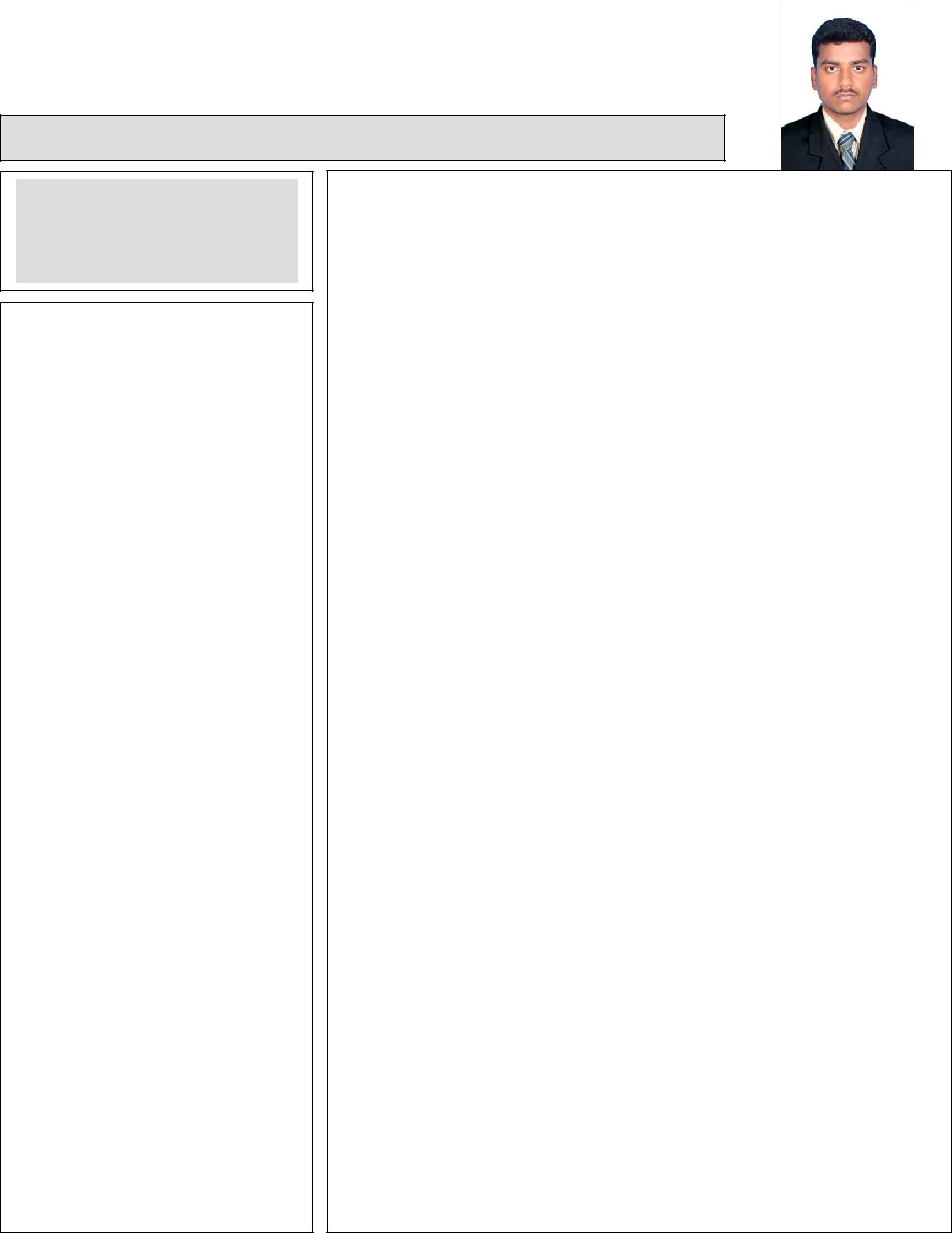 Pandiyan MuthusamyU.A.E   E: pandiyan-393047@2freemail.com MEP Mechanical EngineerUniquely well qualified for positionsrequiring excellent Mechanical HVAC and Pipeline system in building construction, management and quality control skillsFORMAL EDUCATIONBachelor of Engineering In the stream of Mechanical EngineeringR.V.S College of Engineering and Technology, Anna University, India Graduated in April 2013 with First ClassKEY SKILLSBOQ Preparation using Auto cad and MS Office.Inspection Test Plan Preparation.Method of Statement Preparation.Raw Material List Preparation.Problem-solving and decision-makingWorking in groups and brainstorming.Quality and Quantity Checking.Consultant & Municipality Meetings.Optimistic & hardworking good analytical skillsCODES AND STANDARDSBS – British StandardASHRAE, ISHRAE, SMACNA andNFPAASME Section V – Non-destructive Examination.ASME Section VIII – Boiler and Pressure Vessel Code.COMPUTER SKILLSDiploma in Computer ApplicationPrimavera, MS ProjectAuto Cad, PRO-E & ANSYSMS Office.Window’s Family.PROFILEA pro-active and enthusiastic Mechanical Engineer with sound technical knowledge, outstanding communication skills and proven leadership qualities in professional, managerial and administrative jobs undertaken Highly motivated and optimistic professional, capable of working on own initiative or as part of a team with excellent analytical and problem solving skills.SUMMARY OF QUALIFICATIONSStrong communication skills with people of all levels and rolesDriven to learn and apply new ideasRecognised as creative and practical problem solverEnthusiastic, creative, and willing to assume increased responsibilityUnique ability to adapt quickly to challenges and changing environmentsPersonable, articulate, and professional in both appearance and mannersAbility to coordinate multiple projects and meet deadlines under pressureAREAS OF EXPERIENCESummary:A challenging career in Mechanical Engineering involving constructions (HVAC, Plumbing & Fire Fighting Pipeline & water supply Infrastructure Technical coordination and Site supervision) and management development working in a team environment with highly motivated colleagues.Job Responsibility:I have experience in HVAC and Plumbing systems like potable water, storm water, sewer, irrigation and fire fighting systems. District Cooling Network and Pneumatic Waste Collection Network, HDPE Gas Pipe line (such as Installation, Pressure Testing and Flushing & Purging)Experienced as Site Supervision of Mechanical MEP works, Construction works and finishing works.Strong experience in Project site work and implementation of Project Procedures. And ability to put in place and maintain high Quality standards.Preparation of Quality Procedures, Method statements and Inspection Test Plan (ITP) for the project and ensure to follow the same.Superior operation knowledge of heating, ventilation, air-conditioning and plumbing systemDevelop monthly reports showing inspection, status of NCR’s and audit performance and improvement opportunities.Prepare daily reports of the actual QA/QC activities accomplished during the day.Attend meetings with fellow construction and QA/QC team by weekly & monthly basis to discuss and solve site matters along with Project/Construction team.Check & maintain all testing instruments calibrated up to date and make a log on History Card, Calibration Register, etc.Report functionally to the Manager for day to day maintenance activities.Conducting hydro-test and pneumatic test for piping spools.Perform weekly Tool Box Talk (TBT) training.Material inspection as per project specification and material test certificates.Preventive and corrective maintenance of Building Automation System such as HVAC System (Chiller, AHU, Cooling Tower, FCU, FAHU, TFA, Sensors, Pumps, Motors, steam boiler and Heat Exchanger etc.)Control Panels and DDC panels : Operation and Maintenance of HVAC control systemFire Alarm System: Operation and Maintenance, Fire hydrant System, Sprinklers etc.Documentation Review for the Mechanical clearance, Test packs, Check list and Punch list.Other Capabilities of HVAC, water supply, storm water, sewerage systems & fire fighting:Receiving the Enquires from sales team, conducting site survey and preparing the BOQ and preparing cost Estimation for the projects in HVAC and Plumbing systems like potable water, storm water, sewer, irrigation and fire fighting systems.Preparing BOQ, technical specification & tender documents as per site condition. Getting approval from clients/PMC/Consultants, preparing schedule of work for installation.Design of air distribution system which includes Indoor units, fans, duct, air louvers, dampers, air outlets, pipe network design in AutoCAD based on site measurement.Installation of HVAC Ducts & Refrigerant Pipe lines as per the approved shop drawings.Installation of Fire Fighting Pumps with piping accessories and Fire hydrant system and all types of sprinklers head with piping accessories as per the approved shop drawings.Installation of Fire Hose reel and Landing valve with piping and Portable Fire Extinguishers system as per the approved shop drawings.Planning and Execution of Site works on daily basis & Supervision of all works at site as per approved MST.Supervise and implement the installation of Plumbing work, Drainage system, Water Supply system, Chilled water Piping and Fire Protection System.Inspection of pipe spool marking, pipe cutting, and joint fit-up as per approved construction drawings and standards.Witnessing and monitoring the required NDE has been covered as per the project specification. Monitoring the QA/QC Documentation of the contractors and ensure that all the activities are incorporated to their system on daily basis and can be traced according to our requirements, and also reviewing radiographic films.Coordinates with Document Control, Production, Project Management Team, Engineering Department, and Certifying Authority and Client Site Representative with regards to Quality aspects.I hereby declare that above written particulars are true to the best of my knowledge and better looking forward to receive your early reply. Thanking you in anticipation.Place:Date:	PANDIYANPROFESSIONAL EXPERIENCEPROFESSIONAL EXPERIENCEPROFESSIONAL EXPERIENCEAug 2017 to Jan 2019Company::IndiaIndiaDesignation::MEP Mechanical EngineerMEP Mechanical EngineerMay 2016 to June 2017Company::Doha, Qatar.Doha, Qatar.Designation::MEP Mechanical EngineerMEP Mechanical EngineerMay 2013 to April 2016Company::IndiaIndiaDesignation::MEP Mechanical EngineerMEP Mechanical EngineerCertificatesPCN Level II::Ultrasonic Testing 3.1, 3.2 & 3.8, 3.9Ultrasonic Testing 3.1, 3.2 & 3.8, 3.9ASNT Level II::Magnetic Particle Testing, Penetrant Testing,Magnetic Particle Testing, Penetrant Testing,Ultrasonic Testing, Radiographic TestingUltrasonic Testing, Radiographic TestingPersonal Vitae:-Personal Vitae:-Date of BirthDate of Birth-- 29/07/1992GenderGender-- MaleMarital StatusMarital Status-- MarriedNationalityNationality-- IndianLinguistic abilityLinguistic ability-- English, Tamil, Hindi, MalayalamVisa TypeVisa Type-- Visit VisaDeclaration:-